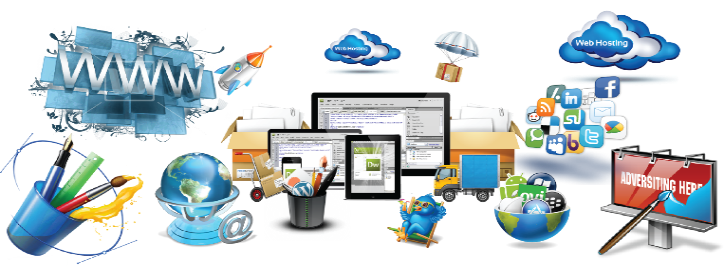 СТУДИЯ ЦИФРОВОГО ИСКУССТВАГРАФИЧЕСКИЙ ДИЗАЙН ПРАЙС-ЛИСТОсновные дизайн сайта$250 Дизайн визитной карточкиДизайн визитной карточки$60 Это стоимость разработки веб-сайта для вас. Люди, которые хотят иметь присутствие в Интернете может сделать выбор в пользу этого. Вы можете иметь целевую страницу или от 5 до 10 страниц на основе содержания сайта$250 Визитная карточка, как логотип очень важная вещь, которая может улучшить или ухудшить вашу репутацию. Устаревшая или невпечатляющей визитной карточкой может позволить вам и вашему бизнесу dowm.Визитная карточка, как логотип очень важная вещь, которая может улучшить или ухудшить вашу репутацию. Устаревшая или невпечатляющей визитной карточкой может позволить вам и вашему бизнесу dowm.$60 Это стоимость разработки веб-сайта для вас. Люди, которые хотят иметь присутствие в Интернете может сделать выбор в пользу этого. Вы можете иметь целевую страницу или от 5 до 10 страниц на основе содержания сайта$250 Визитная карточка, как логотип очень важная вещь, которая может улучшить или ухудшить вашу репутацию. Устаревшая или невпечатляющей визитной карточкой может позволить вам и вашему бизнесу dowm.Визитная карточка, как логотип очень важная вещь, которая может улучшить или ухудшить вашу репутацию. Устаревшая или невпечатляющей визитной карточкой может позволить вам и вашему бизнесу dowm.$60 Это стоимость разработки веб-сайта для вас. Люди, которые хотят иметь присутствие в Интернете может сделать выбор в пользу этого. Вы можете иметь целевую страницу или от 5 до 10 страниц на основе содержания сайта$250 Визитная карточка, как логотип очень важная вещь, которая может улучшить или ухудшить вашу репутацию. Устаревшая или невпечатляющей визитной карточкой может позволить вам и вашему бизнесу dowm.Визитная карточка, как логотип очень важная вещь, которая может улучшить или ухудшить вашу репутацию. Устаревшая или невпечатляющей визитной карточкой может позволить вам и вашему бизнесу dowm.$60 Это стоимость разработки веб-сайта для вас. Люди, которые хотят иметь присутствие в Интернете может сделать выбор в пользу этого. Вы можете иметь целевую страницу или от 5 до 10 страниц на основе содержания сайта$250 Визитная карточка, как логотип очень важная вещь, которая может улучшить или ухудшить вашу репутацию. Устаревшая или невпечатляющей визитной карточкой может позволить вам и вашему бизнесу dowm.Визитная карточка, как логотип очень важная вещь, которая может улучшить или ухудшить вашу репутацию. Устаревшая или невпечатляющей визитной карточкой может позволить вам и вашему бизнесу dowm.$60 Веб-дизайн и блог$400Брошюры и листовкиБрошюры и листовки$80Это полный пакет веб-сайт, который включает в себя веб-дизайн наряду с блогом интеграции. Люди, которые хотят регулярно обновлять свой контент, могут выбрать этот пакет.$400Брошюра компании или флаер является важным документом для любого человека или бизнеса, поскольку она может быть большой визуально привлекательной информации или инструмента продаж. Поставляется в PDF и JPG.Брошюра компании или флаер является важным документом для любого человека или бизнеса, поскольку она может быть большой визуально привлекательной информации или инструмента продаж. Поставляется в PDF и JPG.$80Это полный пакет веб-сайт, который включает в себя веб-дизайн наряду с блогом интеграции. Люди, которые хотят регулярно обновлять свой контент, могут выбрать этот пакет.$400Брошюра компании или флаер является важным документом для любого человека или бизнеса, поскольку она может быть большой визуально привлекательной информации или инструмента продаж. Поставляется в PDF и JPG.Брошюра компании или флаер является важным документом для любого человека или бизнеса, поскольку она может быть большой визуально привлекательной информации или инструмента продаж. Поставляется в PDF и JPG.$80Это полный пакет веб-сайт, который включает в себя веб-дизайн наряду с блогом интеграции. Люди, которые хотят регулярно обновлять свой контент, могут выбрать этот пакет.$400Брошюра компании или флаер является важным документом для любого человека или бизнеса, поскольку она может быть большой визуально привлекательной информации или инструмента продаж. Поставляется в PDF и JPG.Брошюра компании или флаер является важным документом для любого человека или бизнеса, поскольку она может быть большой визуально привлекательной информации или инструмента продаж. Поставляется в PDF и JPG.$80Это полный пакет веб-сайт, который включает в себя веб-дизайн наряду с блогом интеграции. Люди, которые хотят регулярно обновлять свой контент, могут выбрать этот пакет.$400Брошюра компании или флаер является важным документом для любого человека или бизнеса, поскольку она может быть большой визуально привлекательной информации или инструмента продаж. Поставляется в PDF и JPG.Брошюра компании или флаер является важным документом для любого человека или бизнеса, поскольку она может быть большой визуально привлекательной информации или инструмента продаж. Поставляется в PDF и JPG.$80Электронная коммерция веб-разработки$550Видео и презентацииВидео и презентации$10 Закажите этот товар, если вы хотите продавать свою продукцию онлайн с помощью онлайн-платежей или кредитной карты. В этом пакете вам будет создан и доставлен интернет-магазин.$550Прошли те времена, когда веб-сайт, бизнес или продукт просто необходимо продаж страницу или документ. В этом возрасте видео или презентация является отличным инструментом для продвижения по службе.Прошли те времена, когда веб-сайт, бизнес или продукт просто необходимо продаж страницу или документ. В этом возрасте видео или презентация является отличным инструментом для продвижения по службе.$10 Закажите этот товар, если вы хотите продавать свою продукцию онлайн с помощью онлайн-платежей или кредитной карты. В этом пакете вам будет создан и доставлен интернет-магазин.$550Прошли те времена, когда веб-сайт, бизнес или продукт просто необходимо продаж страницу или документ. В этом возрасте видео или презентация является отличным инструментом для продвижения по службе.Прошли те времена, когда веб-сайт, бизнес или продукт просто необходимо продаж страницу или документ. В этом возрасте видео или презентация является отличным инструментом для продвижения по службе.$10 Закажите этот товар, если вы хотите продавать свою продукцию онлайн с помощью онлайн-платежей или кредитной карты. В этом пакете вам будет создан и доставлен интернет-магазин.$550Прошли те времена, когда веб-сайт, бизнес или продукт просто необходимо продаж страницу или документ. В этом возрасте видео или презентация является отличным инструментом для продвижения по службе.Прошли те времена, когда веб-сайт, бизнес или продукт просто необходимо продаж страницу или документ. В этом возрасте видео или презентация является отличным инструментом для продвижения по службе.$10 Закажите этот товар, если вы хотите продавать свою продукцию онлайн с помощью онлайн-платежей или кредитной карты. В этом пакете вам будет создан и доставлен интернет-магазин.$550Прошли те времена, когда веб-сайт, бизнес или продукт просто необходимо продаж страницу или документ. В этом возрасте видео или презентация является отличным инструментом для продвижения по службе.Прошли те времена, когда веб-сайт, бизнес или продукт просто необходимо продаж страницу или документ. В этом возрасте видео или презентация является отличным инструментом для продвижения по службе.Дизайн логотипа$550SEO и веб-продвижениеSEO и веб-продвижение$750Хотите иметь логотип для вашего сайта, компании или продукта? Просто закажите логотип по цене и получите логотип с опциями за 48 часов$550Этот пакет включает в себя все, от анализа веб-сайта в поисковой оптимизации на "вне страницы" SEO для различных социальных медиа поощрения в социальных медиа оптимизации. Этот пакет включает в себя все, от анализа веб-сайта в поисковой оптимизации на "вне страницы" SEO для различных социальных медиа поощрения в социальных медиа оптимизации. $750Хотите иметь логотип для вашего сайта, компании или продукта? Просто закажите логотип по цене и получите логотип с опциями за 48 часов$550Этот пакет включает в себя все, от анализа веб-сайта в поисковой оптимизации на "вне страницы" SEO для различных социальных медиа поощрения в социальных медиа оптимизации. Этот пакет включает в себя все, от анализа веб-сайта в поисковой оптимизации на "вне страницы" SEO для различных социальных медиа поощрения в социальных медиа оптимизации. $750Хотите иметь логотип для вашего сайта, компании или продукта? Просто закажите логотип по цене и получите логотип с опциями за 48 часов$550Этот пакет включает в себя все, от анализа веб-сайта в поисковой оптимизации на "вне страницы" SEO для различных социальных медиа поощрения в социальных медиа оптимизации. Этот пакет включает в себя все, от анализа веб-сайта в поисковой оптимизации на "вне страницы" SEO для различных социальных медиа поощрения в социальных медиа оптимизации. $750Хотите иметь логотип для вашего сайта, компании или продукта? Просто закажите логотип по цене и получите логотип с опциями за 48 часов$550Этот пакет включает в себя все, от анализа веб-сайта в поисковой оптимизации на "вне страницы" SEO для различных социальных медиа поощрения в социальных медиа оптимизации. Этот пакет включает в себя все, от анализа веб-сайта в поисковой оптимизации на "вне страницы" SEO для различных социальных медиа поощрения в социальных медиа оптимизации. $750Создание и управление веб-сайтом$700Веб-маркетинг и контентВеб-маркетинг и контент$200Это мать всех пакетов. Вам не нужно заказывать 10 различных предметов или делать 20 разных вещей. Все заботятся, начиная от домена до веб-сайта поощрения.$700Начиная с создания контента в написании статей до популяризации вашего сайта с помощью распространения контента, в этом пакете.Начиная с создания контента в написании статей до популяризации вашего сайта с помощью распространения контента, в этом пакете.$200Это мать всех пакетов. Вам не нужно заказывать 10 различных предметов или делать 20 разных вещей. Все заботятся, начиная от домена до веб-сайта поощрения.$700Начиная с создания контента в написании статей до популяризации вашего сайта с помощью распространения контента, в этом пакете.Начиная с создания контента в написании статей до популяризации вашего сайта с помощью распространения контента, в этом пакете.$200Это мать всех пакетов. Вам не нужно заказывать 10 различных предметов или делать 20 разных вещей. Все заботятся, начиная от домена до веб-сайта поощрения.$700Начиная с создания контента в написании статей до популяризации вашего сайта с помощью распространения контента, в этом пакете.Начиная с создания контента в написании статей до популяризации вашего сайта с помощью распространения контента, в этом пакете.$200Это мать всех пакетов. Вам не нужно заказывать 10 различных предметов или делать 20 разных вещей. Все заботятся, начиная от домена до веб-сайта поощрения.$700Начиная с создания контента в написании статей до популяризации вашего сайта с помощью распространения контента, в этом пакете.Начиная с создания контента в написании статей до популяризации вашего сайта с помощью распространения контента, в этом пакете.$200Регистрация доменных имен$50Ребрендинг программного обеспеченияРебрендинг программного обеспечения$400Закажите имя домена .com, .net, .org, .co и т.д. в доменное имя по этой цене. Стоимость доменного имени не один раз стоимость, как и другие предметы. Стоимость доменного имени является ежегодной.$50Ребрендинг программного обеспечения. Теперь у вас есть возможность продать свое собственное программное обеспечение под собственным доменом и названием компании.Ребрендинг программного обеспечения. Теперь у вас есть возможность продать свое собственное программное обеспечение под собственным доменом и названием компании.$400Закажите имя домена .com, .net, .org, .co и т.д. в доменное имя по этой цене. Стоимость доменного имени не один раз стоимость, как и другие предметы. Стоимость доменного имени является ежегодной.$50Ребрендинг программного обеспечения. Теперь у вас есть возможность продать свое собственное программное обеспечение под собственным доменом и названием компании.Ребрендинг программного обеспечения. Теперь у вас есть возможность продать свое собственное программное обеспечение под собственным доменом и названием компании.$400Закажите имя домена .com, .net, .org, .co и т.д. в доменное имя по этой цене. Стоимость доменного имени не один раз стоимость, как и другие предметы. Стоимость доменного имени является ежегодной.$50Ребрендинг программного обеспечения. Теперь у вас есть возможность продать свое собственное программное обеспечение под собственным доменом и названием компании.Ребрендинг программного обеспечения. Теперь у вас есть возможность продать свое собственное программное обеспечение под собственным доменом и названием компании.$400Закажите имя домена .com, .net, .org, .co и т.д. в доменное имя по этой цене. Стоимость доменного имени не один раз стоимость, как и другие предметы. Стоимость доменного имени является ежегодной.$50Ребрендинг программного обеспечения. Теперь у вас есть возможность продать свое собственное программное обеспечение под собственным доменом и названием компании.Ребрендинг программного обеспечения. Теперь у вас есть возможность продать свое собственное программное обеспечение под собственным доменом и названием компании.$400Хостинг на сайте$45Для любых вопросов, комментариев или демо-запроса, пожалуйста, свяжитесь с нами по адресу:Для любых вопросов, комментариев или демо-запроса, пожалуйста, свяжитесь с нами по адресу:Для любых вопросов, комментариев или демо-запроса, пожалуйста, свяжитесь с нами по адресу:Вариант хостинга на Windows или Linus. Оплата веб-хостинга, как доменное имя делается ежегодно. Гарантировано время простоя 99,9%.$45Для любых вопросов, комментариев или демо-запроса, пожалуйста, свяжитесь с нами по адресу:Для любых вопросов, комментариев или демо-запроса, пожалуйста, свяжитесь с нами по адресу:Для любых вопросов, комментариев или демо-запроса, пожалуйста, свяжитесь с нами по адресу:Вариант хостинга на Windows или Linus. Оплата веб-хостинга, как доменное имя делается ежегодно. Гарантировано время простоя 99,9%.$45Студия цифрового искусства           (444) 333-2222           (444) 333-2222Вариант хостинга на Windows или Linus. Оплата веб-хостинга, как доменное имя делается ежегодно. Гарантировано время простоя 99,9%.$454 Перевозка суд            www.sitet.com            www.sitet.comВариант хостинга на Windows или Linus. Оплата веб-хостинга, как доменное имя делается ежегодно. Гарантировано время простоя 99,9%.$45